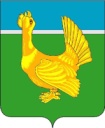 Администрация Верхнекетского района    ПОСТАНОВЛЕНИЕО проведении торгов в форме открытого аукциона в целях предоставления земельного участка с видом разрешённого использования: объекты складского назначения различного профиля IV-V класса вредностиНа основании ст. 39.11, ст.39.12 Земельного кодекса Российской ФедерацииПОСТАНОВЛЯЮ:Провести торги в форме открытого аукциона на право заключения договора аренды земельного участка общей площадью 9046,0 кв.м., адрес:  Российская Федерация, Томская область, Верхнекетский район, п. Степановка, ул. Лесная, 99, с кадастровым номером 70:04:0100021:2758 из земель населенных пунктов, разрешенное использование: объекты складского назначения различного профиля IV-V класса вредности (далее земельный участок).Определить:Начальную цену годовой арендной платы: 26400 (двадцать шесть тысяч четыреста) рублей 00 копеек, в соответствии с отчетом от 16.07.2018 года №ОП-212/18 «Оценка плюс».Шаг аукциона – 792 (семьсот девяносто два) рубля 00 копеек;Размер задатка – 5280 (пять тысяч двести восемьдесят) рублей 00 копеек;Срок действия договора аренды – 3 года;Управлению по распоряжению муниципальным имуществом и землей Администрации Верхнекетского района опубликовать информационное сообщение о проведении торгов в форме открытого аукциона на право заключения договора аренды земельного участка на сайте www://torgi.gov.ru и организовать проведение торгов в форме открытого аукциона на право заключения договора аренды земельного участка.Контроль за исполнением настоящего постановления возложить на начальника Управления по распоряжению муниципальным имуществом и землей Администрации Верхнекетского района Толмачёву А.С.И.о. Главы Верхнекетского района	А.А. ТрояновАвдеев М.А.2-13-58_____________________________________________________________________________________________                                                                       Дело-2, УРМИЗ-1, «31»июля 2018 г.р.п. Белый Яр Верхнекетского районаТомской области№818 